Find someone who …?Your teacher will give each student a different identity card. By asking questions to other students, complete the table below.First, translate these questions into Chinese.When you’re ready, walk around the room, finding out who fits the criteria in the table below, and write their name in the ‘Identity’ column. You might find more than one person meets each criteria.For the teacherCheck students have the correct questions before commencing the activity.What is your name? 你叫什么名字？How old are you? 你几岁了？What do you like? 你喜欢什么？What don’t you like? 你不喜欢什么？What nationality are you? 你是哪国人？Where do you live? 你住在哪？What language(s) do you speak? 你会说什么？Provide each student with an identity card. There are 15 cards, so some students will have the same card, but this does not affect the activity.Suggested solutionThese are the possible matches students might find.© State of New South Wales (Department of Education), 2023The copyright material published in this resource is subject to the Copyright Act 1968 (Cth) and is owned by the NSW Department of Education or, where indicated, by a party other than the NSW Department of Education (third-party material).Copyright material available in this resource and owned by the NSW Department of Education is licensed under a Creative Commons Attribution 4.0 International (CC BY 4.0) license.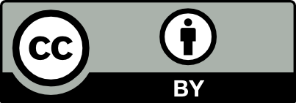 This license allows you to share and adapt the material for any purpose, even commercially.Attribution should be given to © State of New South Wales (Department of Education), 2023.Material in this resource not available under a Creative Commons license:the NSW Department of Education logo, other logos and trademark-protected materialmaterial owned by a third party that has been reproduced with permission. You will need to obtain permission from the third party to reuse its material.Links to third-party material and websitesPlease note that the provided (reading/viewing material/list/links/texts) are a suggestion only and implies no endorsement, by the New South Wales Department of Education, of any author, publisher, or book title. School principals and teachers are best placed to assess the suitability of resources that would complement the curriculum and reflect the needs and interests of their students.If you use the links provided in this document to access a third-party's website, you acknowledge that the terms of use, including licence terms set out on the third-party's website apply to the use which may be made of the materials on that third-party website or where permitted by the Copyright Act 1968 (Cth). The department accepts no responsibility for content on third-party websites.What is your name?How old are you?What do you like?What don’t you like?What nationality are you?Where do you live?What language(s) do you speak?CriteriaIdentityIs 13 years oldIs 15 years oldIs 17 years oldIs 62 years oldIs ChineseIs AustralianIs ItalianIs IndonesianIs JapaneseSpeaks ChineseSpeaks EnglishSpeaks ItalianSpeaks IndonesianSpeaks JapaneseLives in NewcastleLives in RomeLives in SydneyLives in NaraLives in BaliLives in BeijingLikes basketballLikes swimmingLikes sportLikes pizzaLikes chocolateDoesn’t like cappuccinoDoesn’t like basketballDoesn’t like soccerDoesn’t like swimmingDoesn’t like sport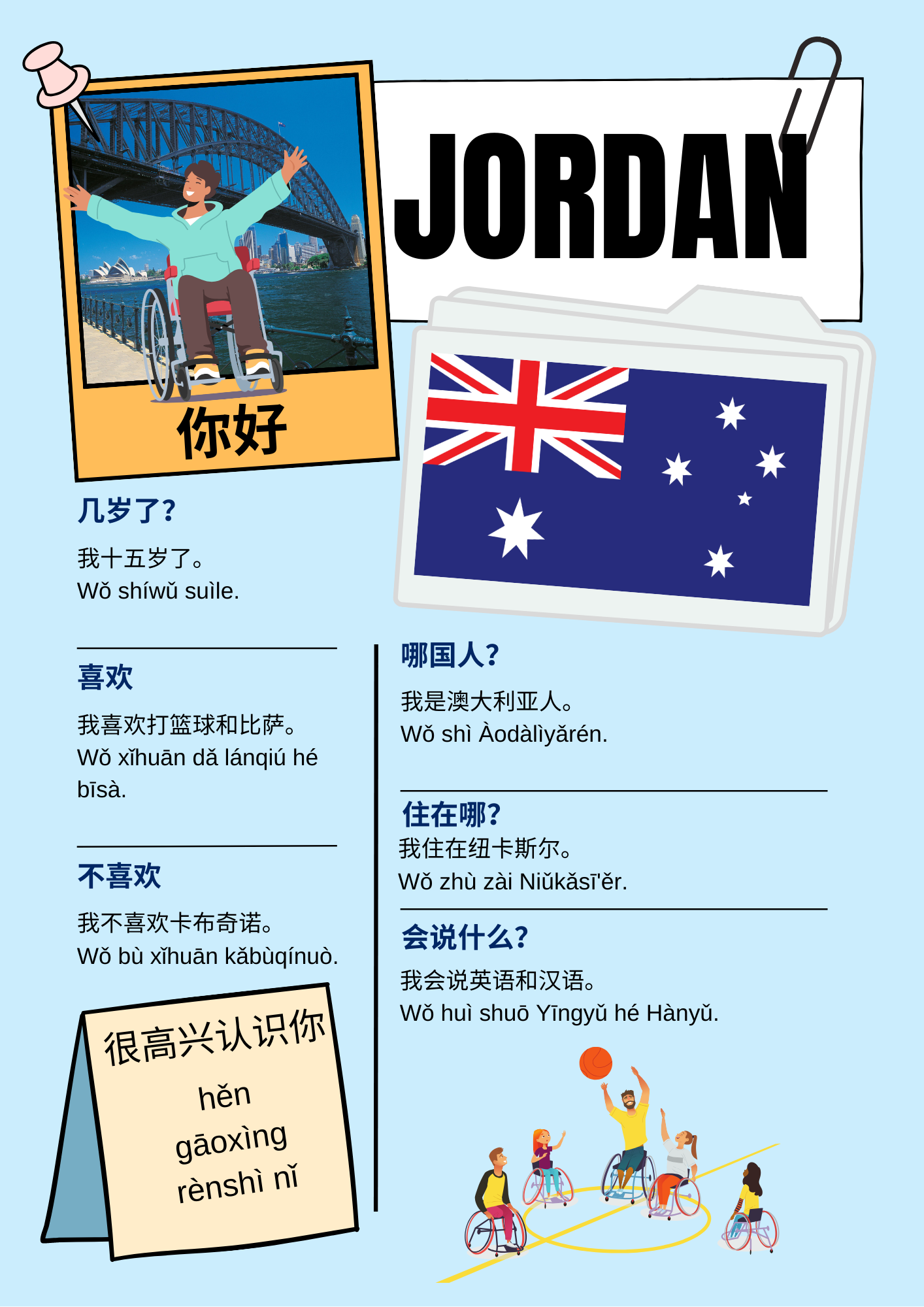 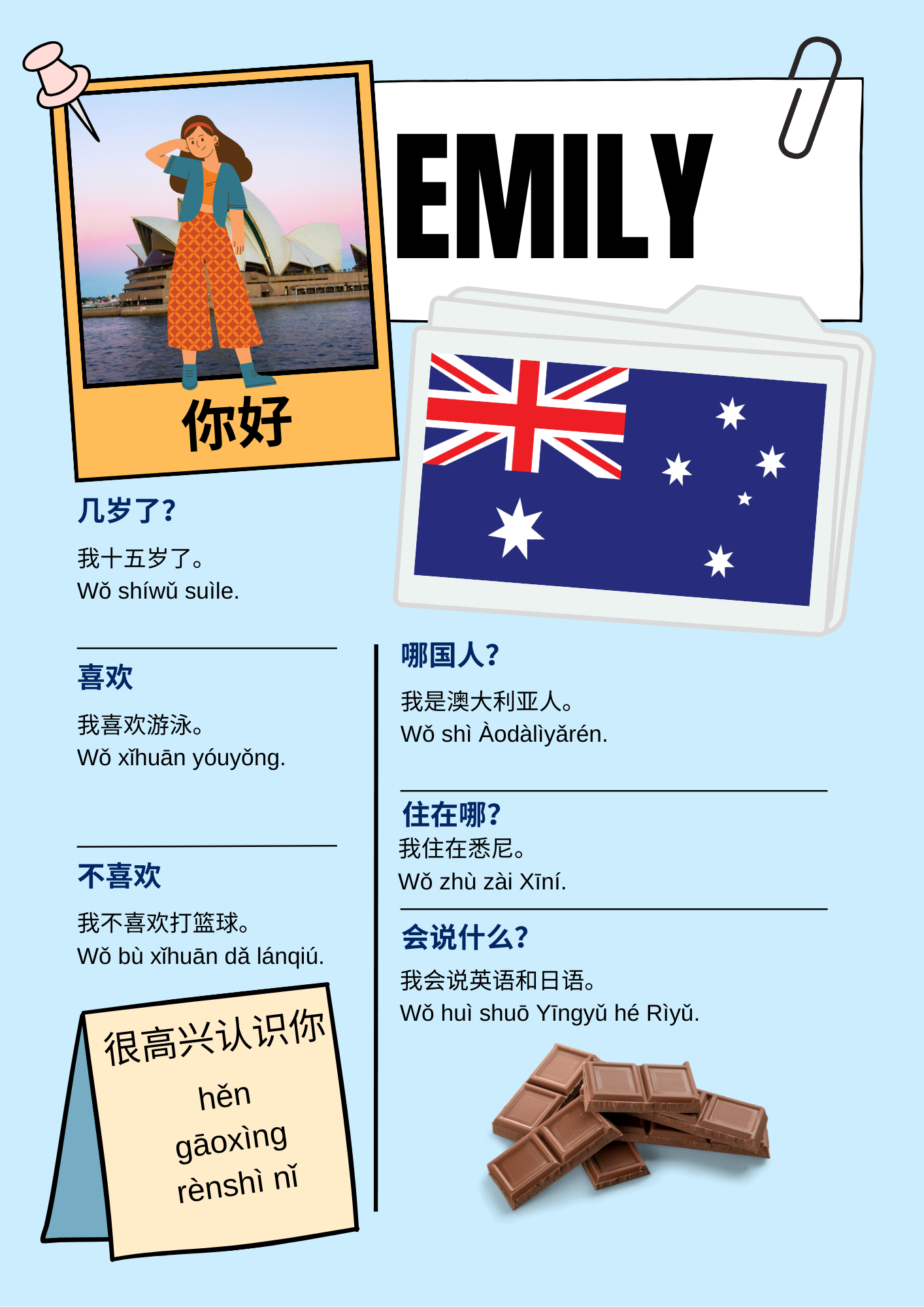 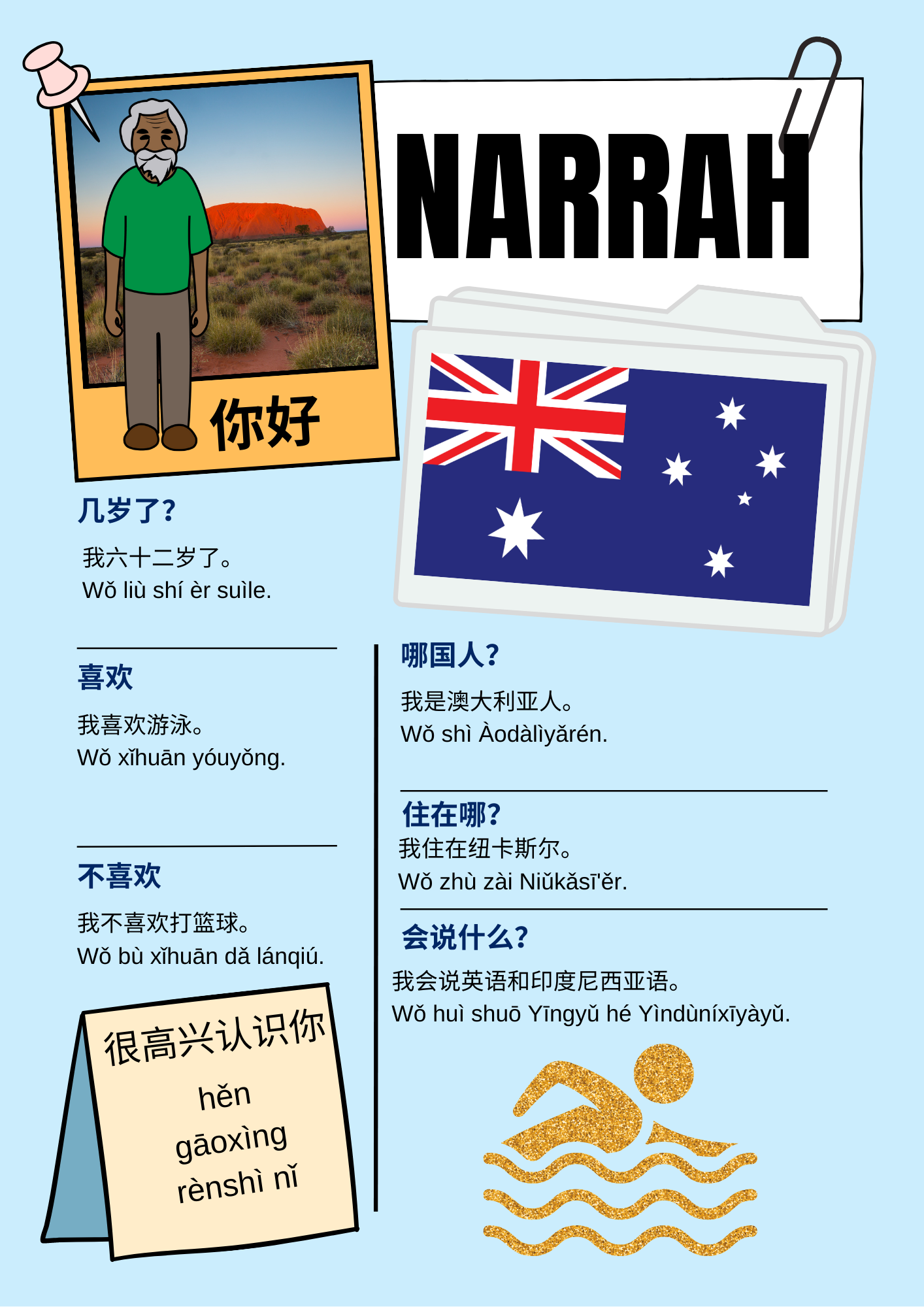 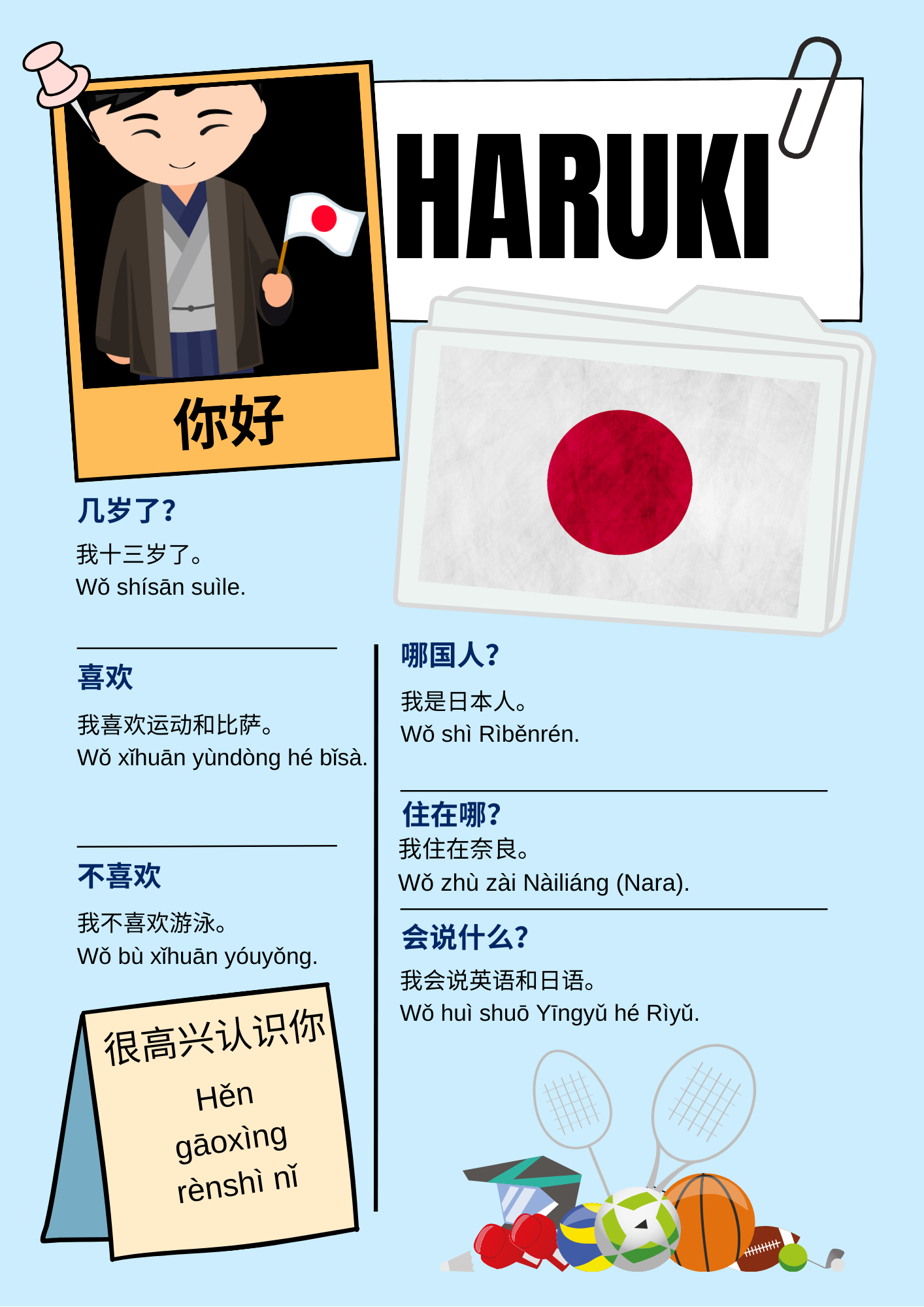 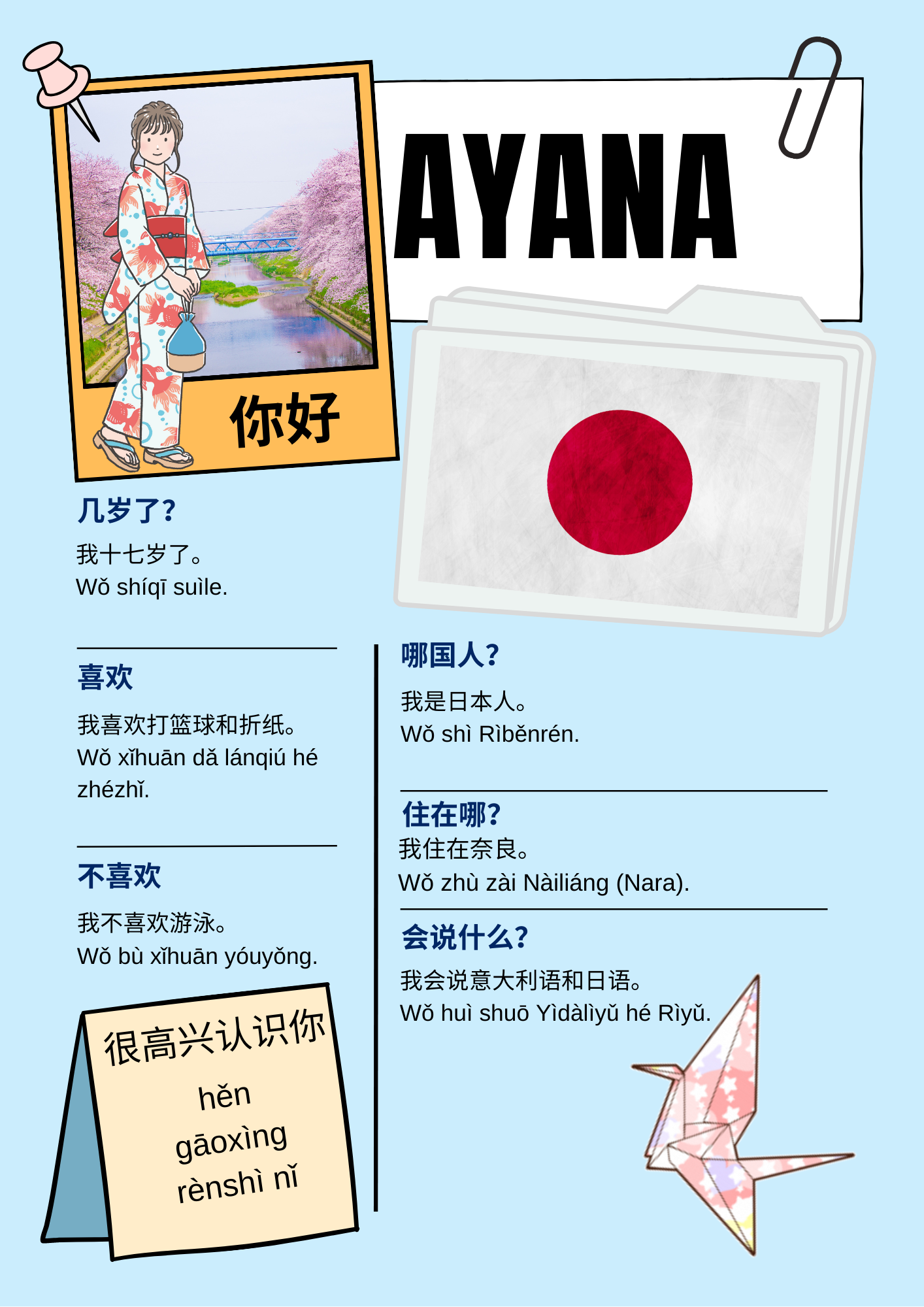 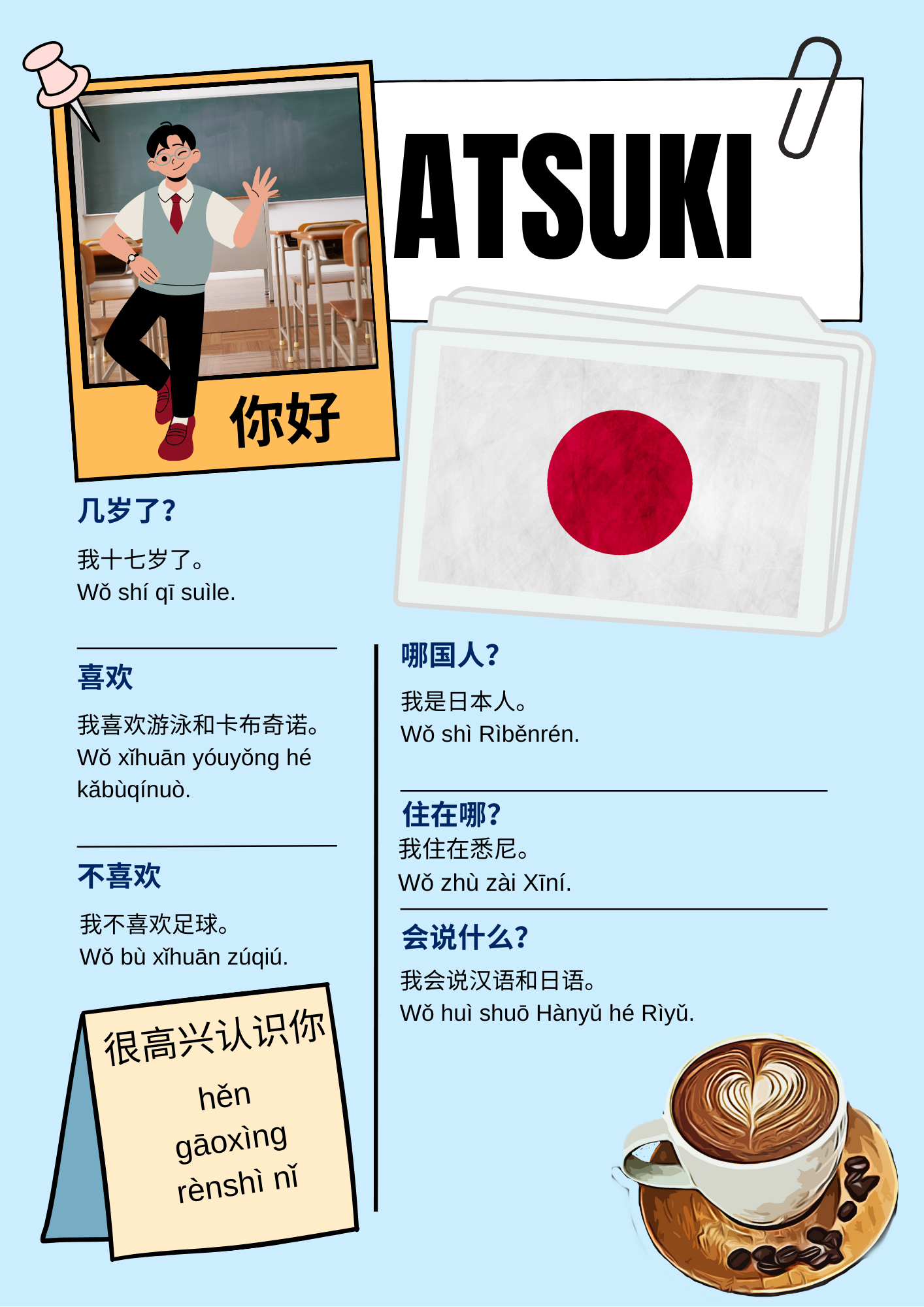 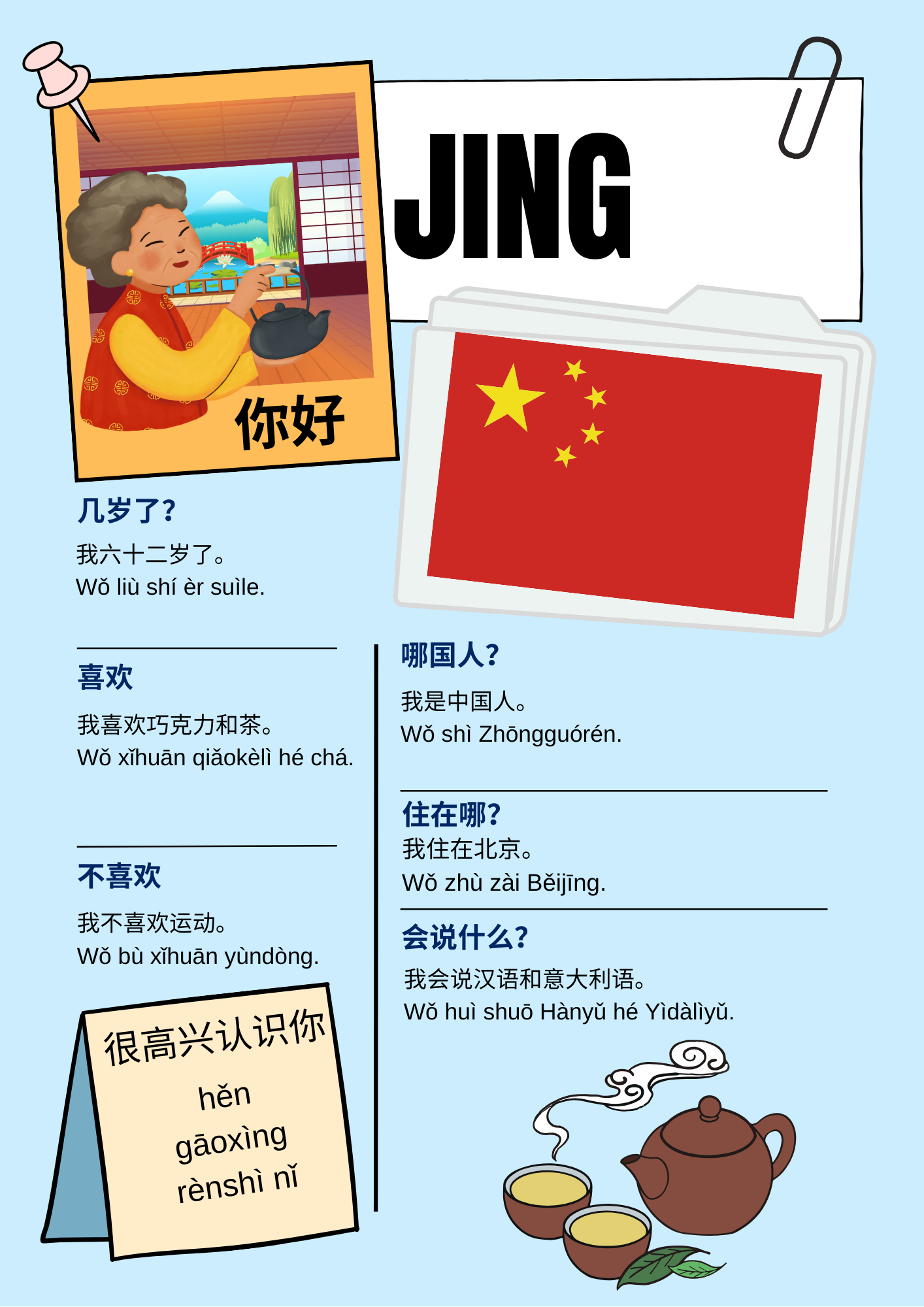 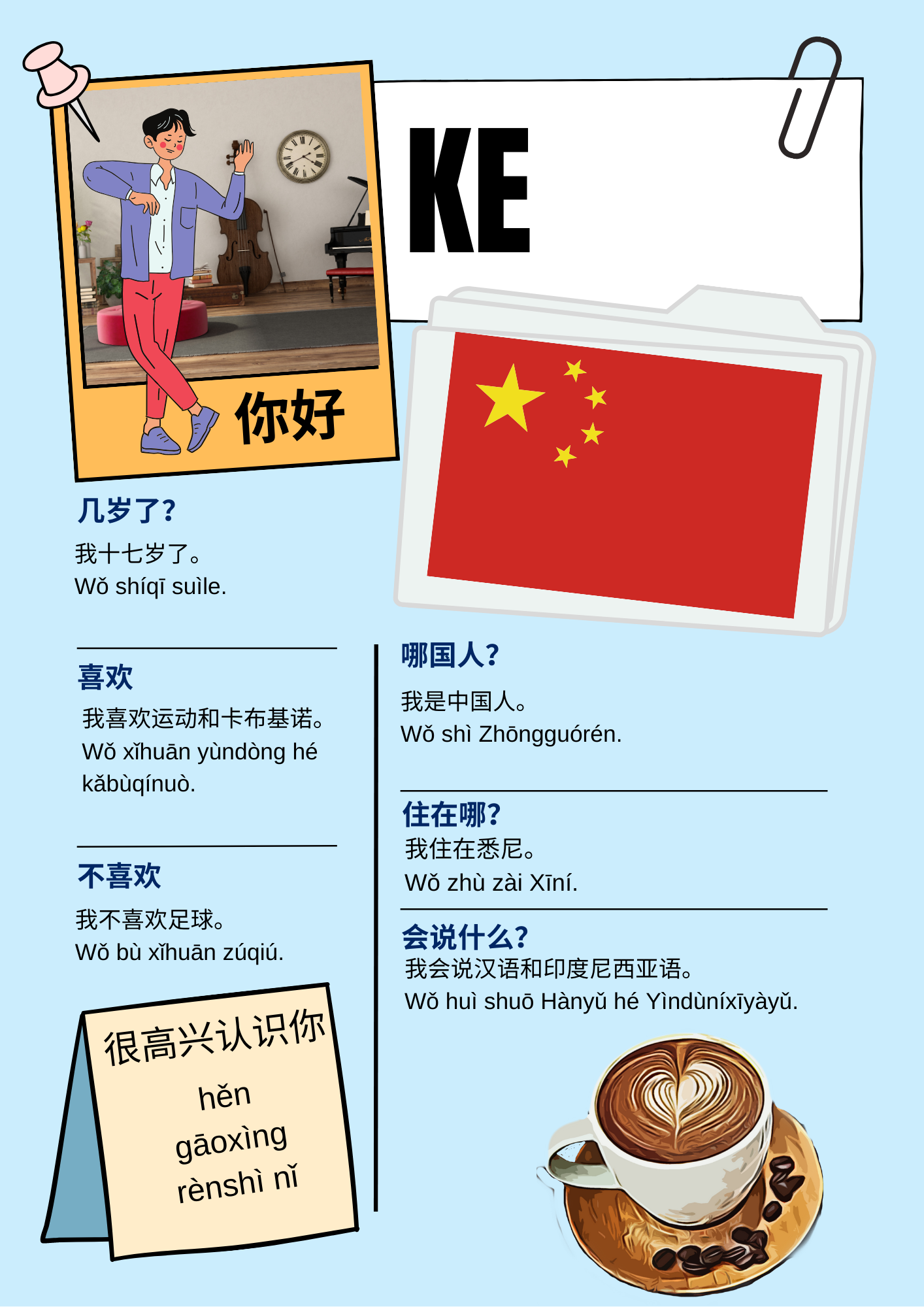 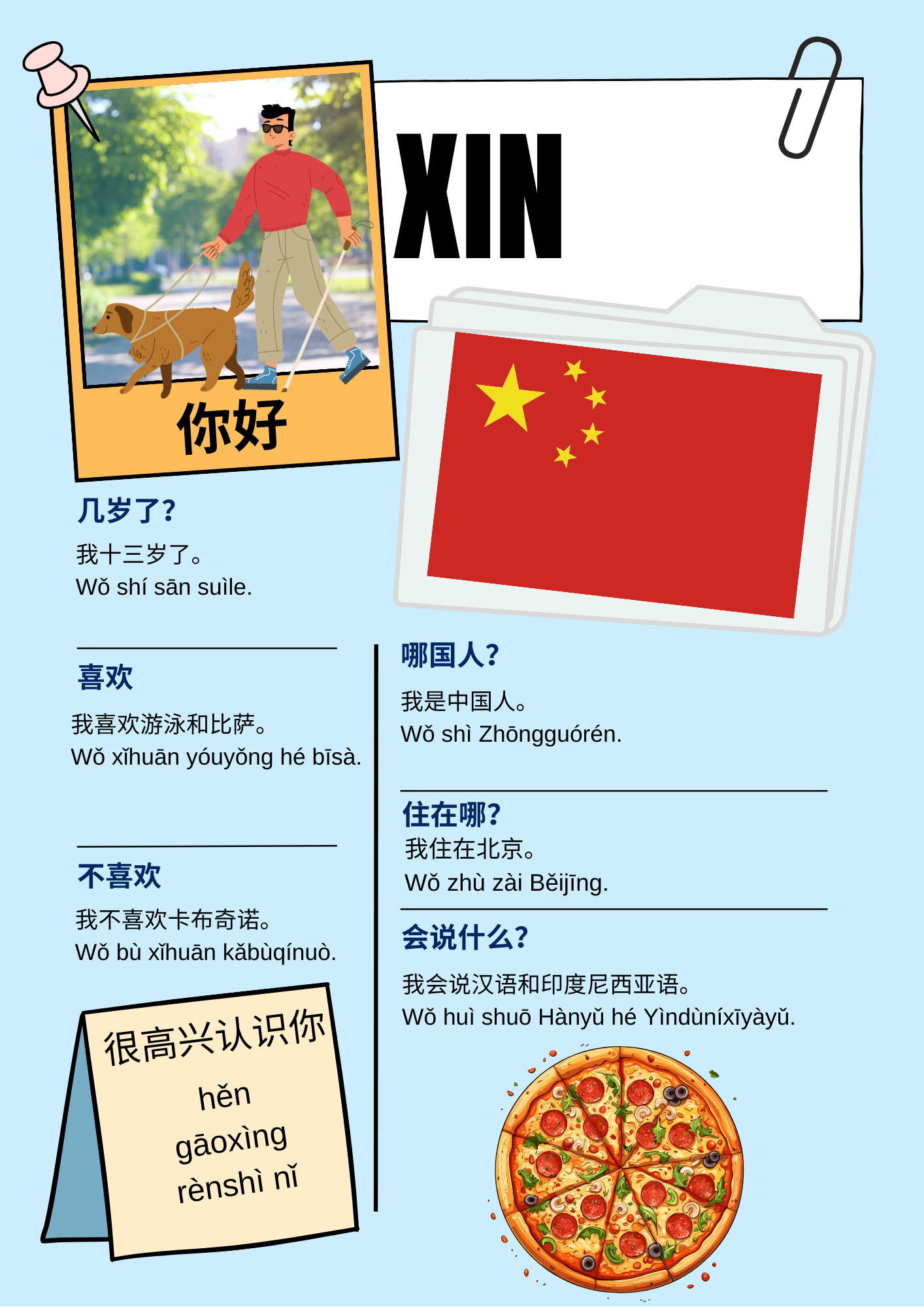 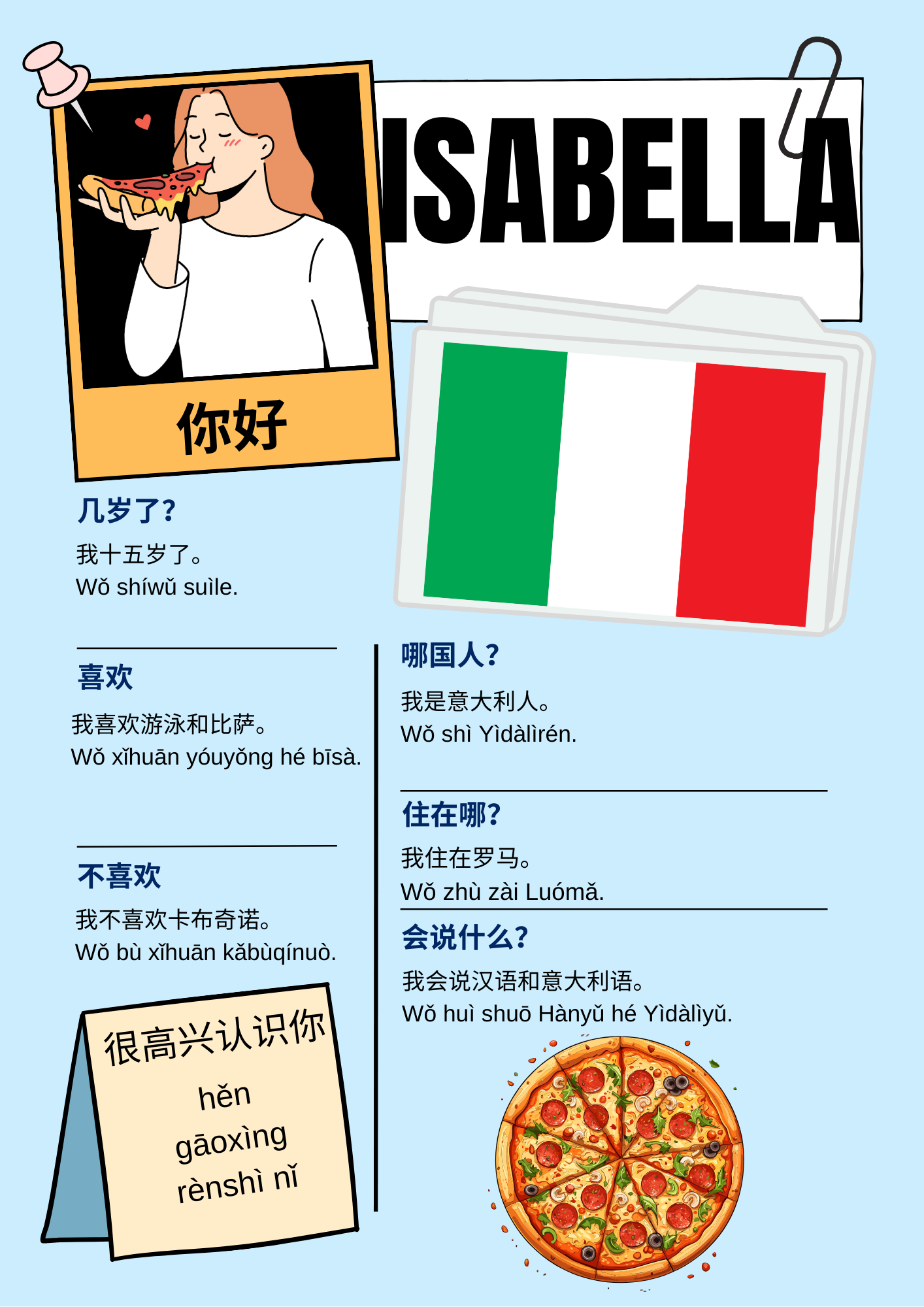 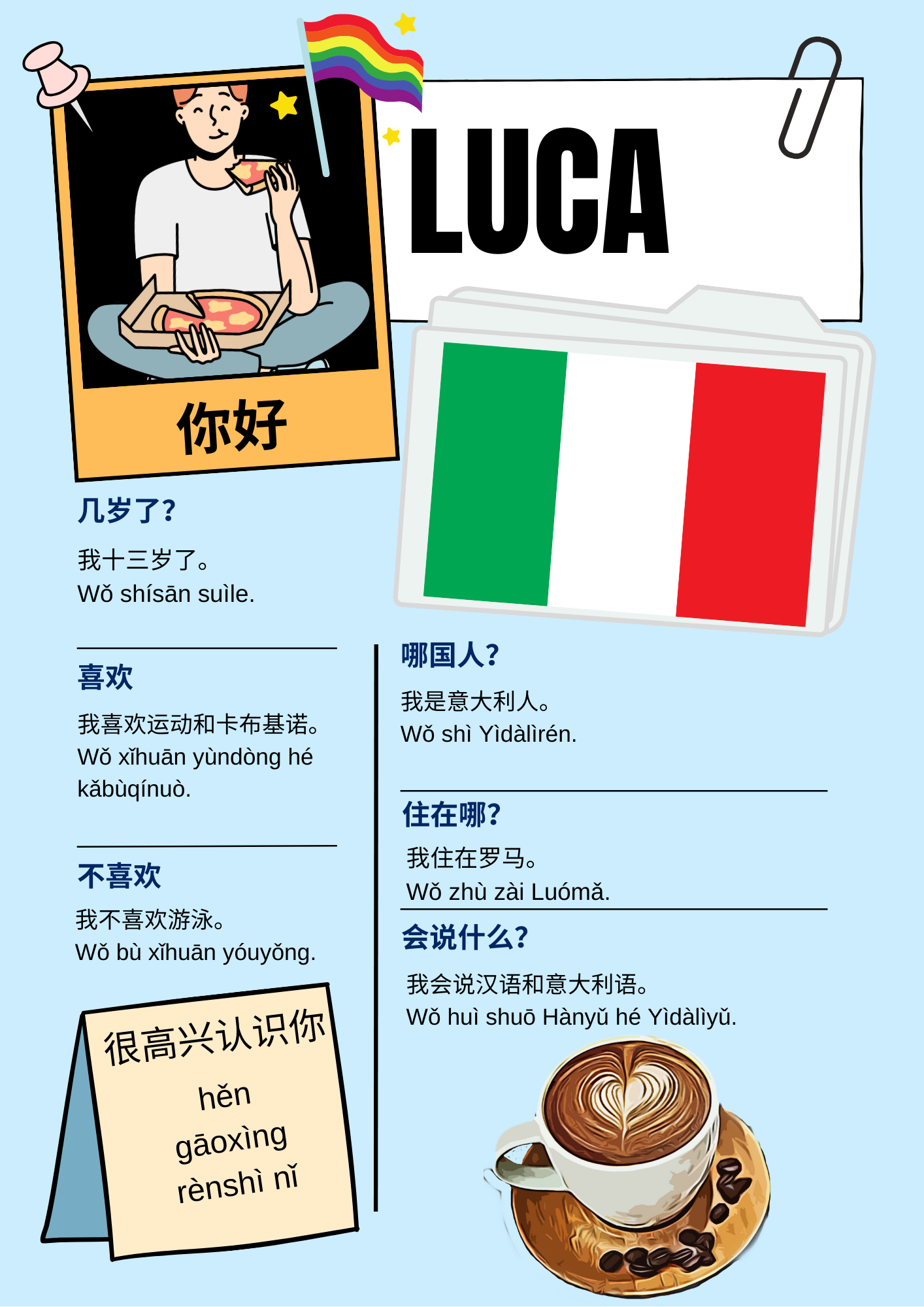 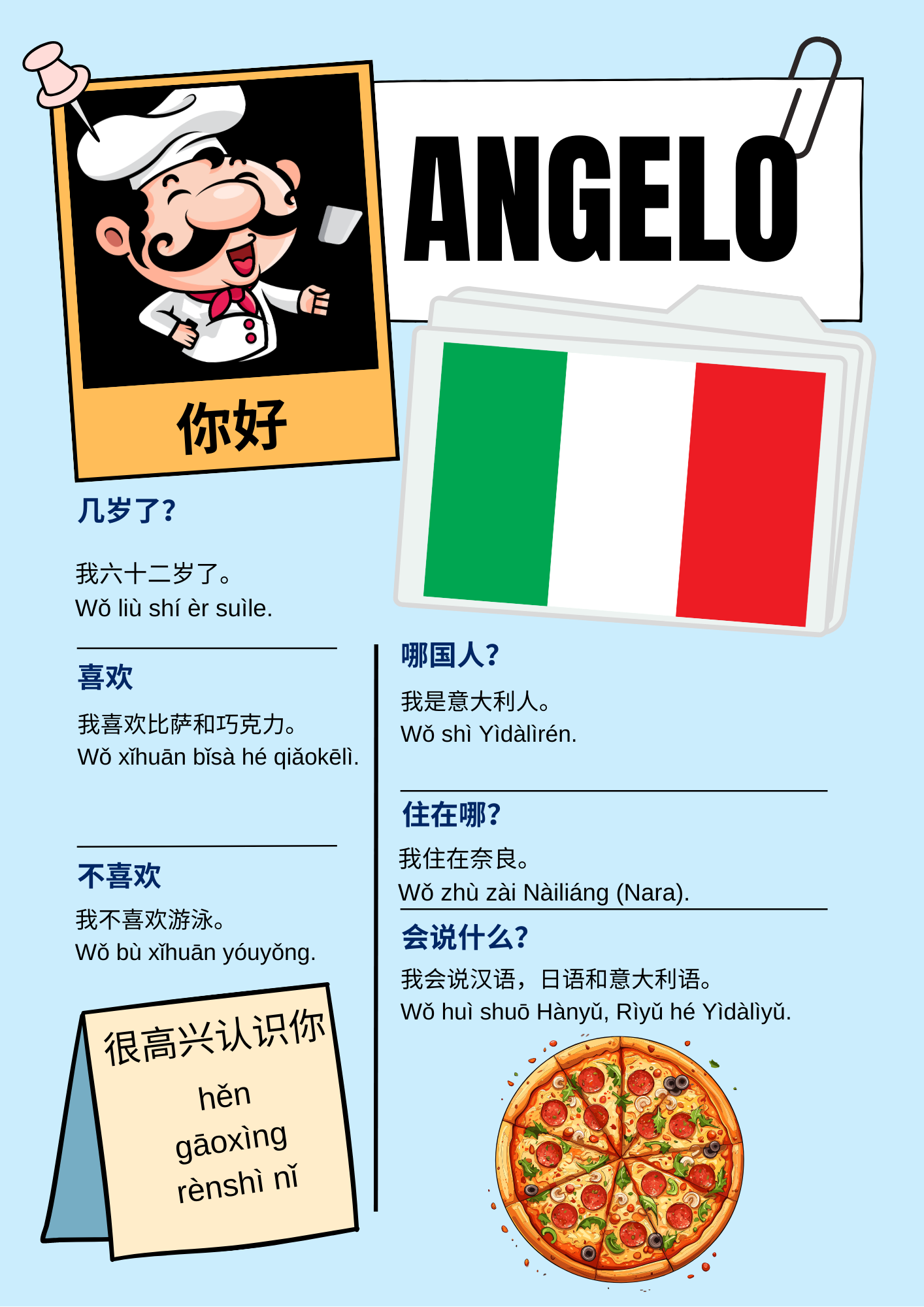 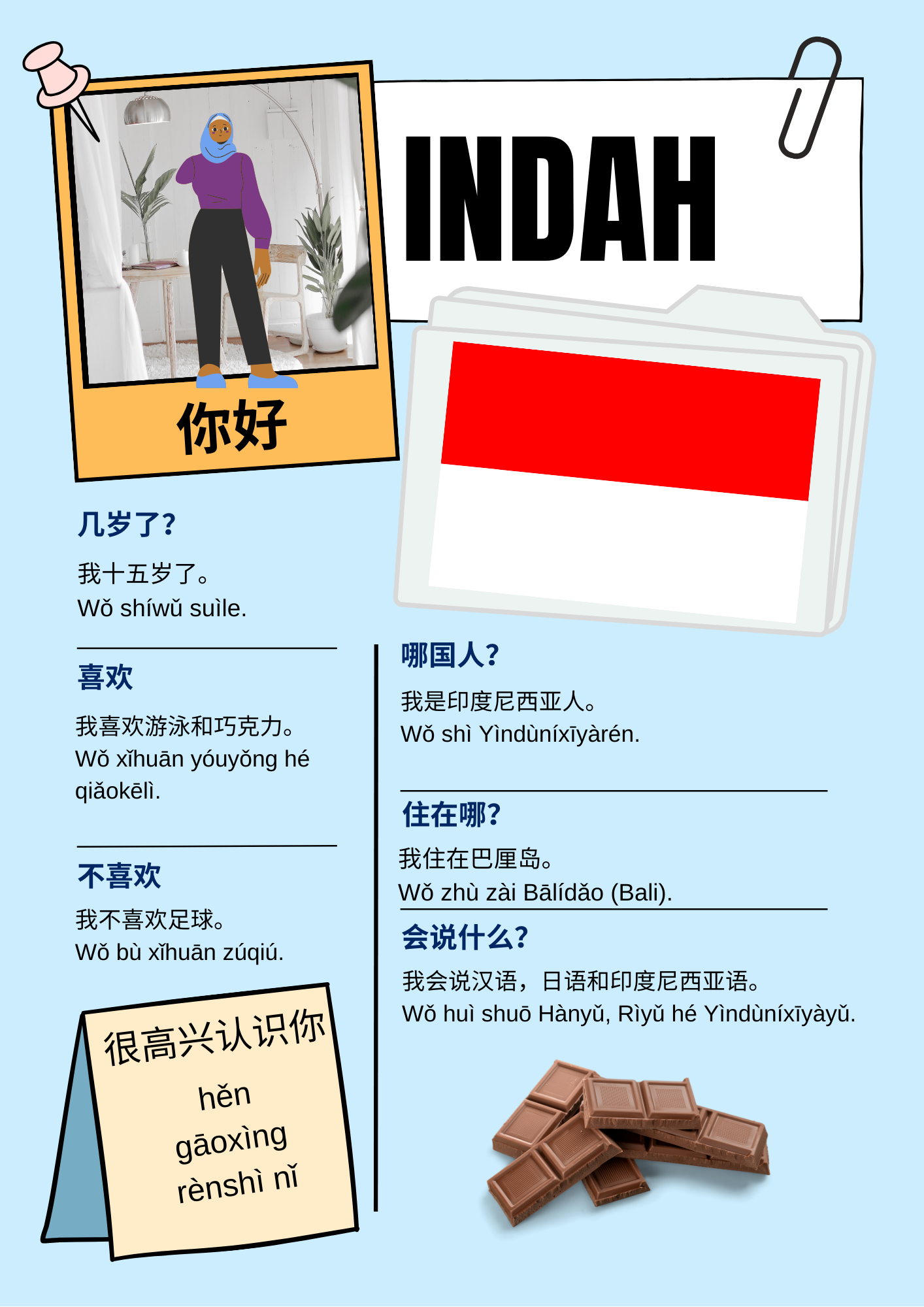 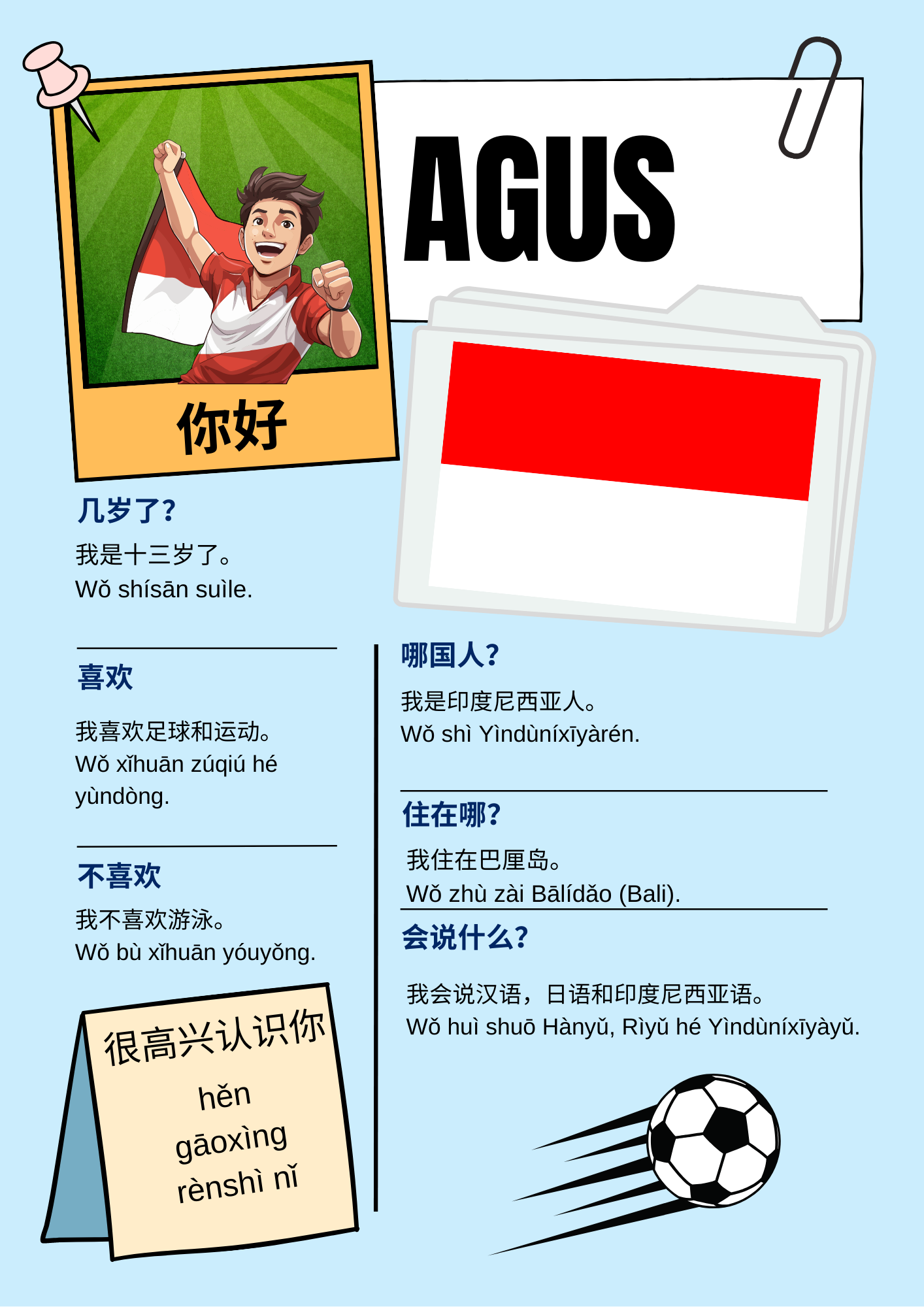 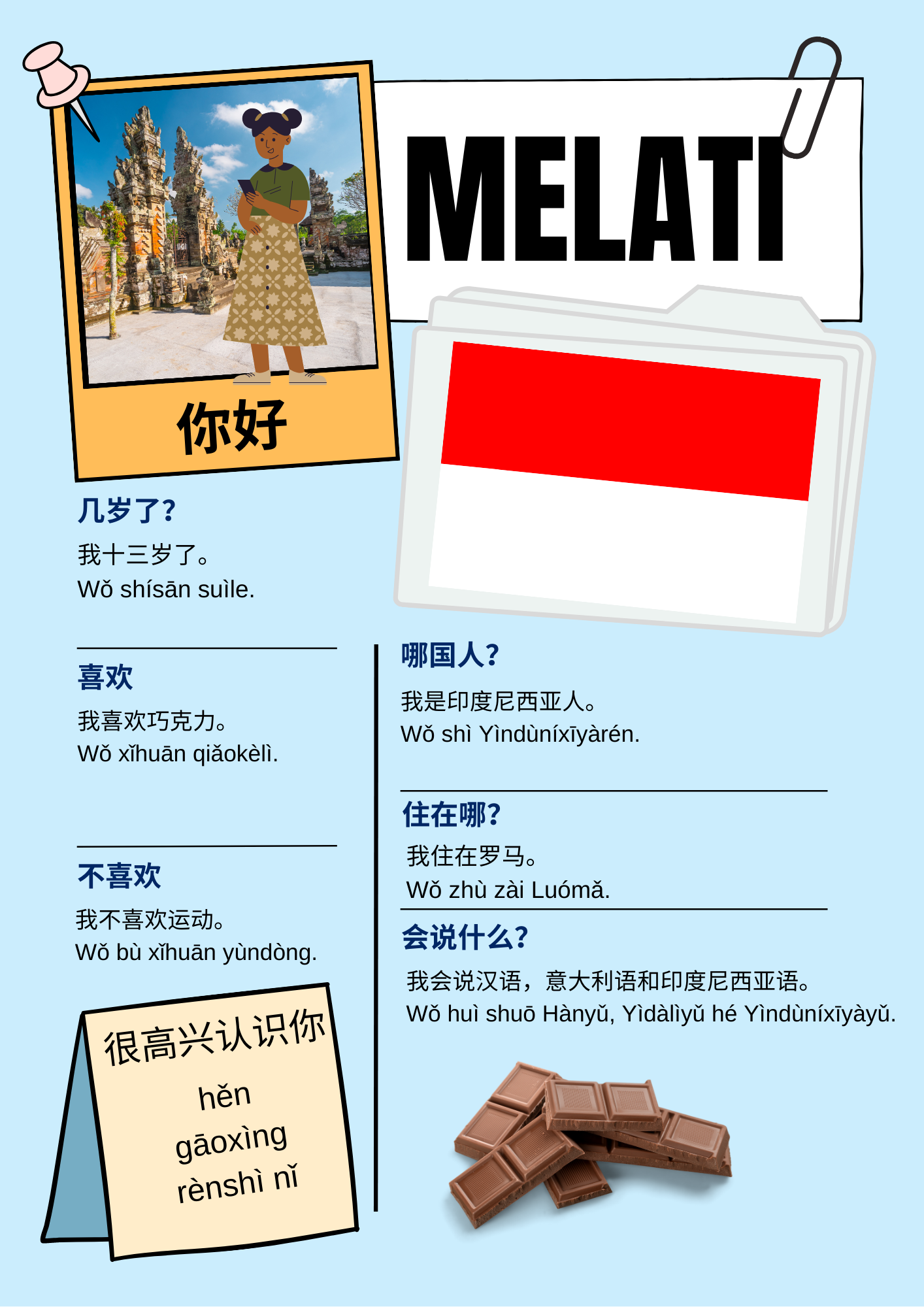 CriteriaIdentityIs 13 years oldHaruki, Xin, Luca, Agus, MelatiIs 15 years oldJordan, Emily, Isabella, IndahIs 17 years oldAyana, Atsuki, KeIs 62 years oldNarrah, Jing, AngeloIs ChineseKe, Jing, XinIs AustralianJordan, Emily, NarrahIs ItalianIsabella, Luca, AngelaIs IndonesianIndah, Agus, MelatiIs JapaneseHaruki, Atsuki, AyanaSpeaks ChineseMelati, Jordan, Angelo, Indah, Atsuki, Isabella, Agus, Luca, Ke, Jing, XinSpeaks EnglishJordan, Emily, Narrah, HarukiSpeaks ItalianAyana, Jing, Isabella, Melati, Angelo, LucaSpeaks IndonesianMelati, Indah, Agus, Xin, Ke, NarrahSpeaks JapaneseEmily, Haruki, Atsuki, Ayana, Indah, AgusLives in NewcastleJordan, NarrahLives in RomeIsabella, Luca, MelatiLives in SydneyEmily, Atsuki, KeLives in NaraHaruki, Ayana, AngeloLives in BaliIndah, AgusLives in BeijingJing, XinLikes basketballJordan, AyanaLikes swimmingEmily, Narrah, Indah, Isabella, Atsuki, XinLikes sportHaruki, Ke, Luca, AgusLikes pizzaJordan, Haruki, Angelo, Xin, IsabellaLikes chocolateEmily, Jing, Angelo, Melati, IndahDoesn’t like cappuccinoJordan, Xin, IsabellaDoesn’t like basketballEmily, NarrahDoesn’t like soccerAtsuki, Ke, IndahDoesn’t like swimmingHaruki, Ayana, Luca, Agus, AngeloDoesn’t like sportJing, Melati